VSTUPNÍ ČÁSTNázev moduluZpracování a úprava polotovarů KA5Kód modulu65-m-3/AP76Typ vzděláváníOdborné vzděláváníTyp modulu(odborný) teoreticko–praktickýVyužitelnost vzdělávacího moduluKategorie dosaženého vzděláníH (EQF úroveň 3)Skupiny oborů65 - Gastronomie, hotelnictví a turismusKomplexní úlohaProfesní kvalifikacePlatnost standardu od11. 04. 2017Obory vzdělání - poznámky65-51-H/01 Kuchař-číšníkDélka modulu (počet hodin)12Poznámka k délce moduluPlatnost modulu od30. 04. 2020Platnost modulu doVstupní předpokladyproškolení BOZP, PO, první pomoci a hygienykritické body HACCPzařízení výrobního střediskazákladní technologie přípravy pokrmů potraviny a nápojezákladní početní úkonyJÁDRO MODULUCharakteristika moduluCílem modulu je získat znalosti a dovednosti nezbytně nutné pro činnosti přípravy pokrmů pro rychlá občerstvení, a to zejména pro zpracování polotovarů.Po absolvování modulu bude absolvent modulu schopen zpracovávat polotovary, používat vhodné technologické vybavení a připravovat pokrmy z polotovarů.Očekávané výsledky učeníŽák:pracuje se zařízením, se spotřebiči a dalším vybavením ve výrobním střediskuorganizuje práci ve výrobním střediskuhospodárně nakládá se surovinamiovládá přípravu surovinvolí vhodnou přílohu, dohotovuje a esteticky upravuje výrobkyexpeduje hotové výrobkyKompetence ve vazbě na NSK65-003-E Příprava pokrmů pro rychlé občerstvení:Zpracování a úprava polotovarůPříprava pokrmů pro rychlé občerstveníObsluha technologických zařízení v provozuObsah vzdělávání (rozpis učiva)Učivo:práce ve výrobním střediskupolotovary – druhy a charakteristikyzpracování polotovarůzpůsob přípravy pokrmů z polotovarů dohotovení pokrmů z polotovarů, expediceUčební činnosti žáků a strategie výukyŽák si osvojuje učební činnosti na základě výkladu, praktických ukázek, pomocí demonstrativních metod, nápodoby, pomocí výukových videí a odborné literatury. Stěžejní jsou praktická cvičení.Žáci:organizují práci ve výrobním střediskuhospodárně nakládají se surovinamiovládají přípravu surovin – zpracovávají polotovary v souladu s jejich určením a technickým postupem úpravypoužívají odpovídající technologické vybavení – pracují se zařízením, se spotřebiči a dalším vybavením ve výrobním střediskupřipravují pokrmy z polotovarů ke konzumacivolí vhodnou přílohu, dohotovují a esteticky upravují výrobkyexpedují hotové výrobkyZařazení do učebního plánu, ročník2. ročníkVÝSTUPNÍ ČÁSTZpůsob ověřování dosažených výsledkůVýsledky vzdělávání budou ověřovány především na konci modulu. Teoretické znalosti jsou ověřeny písemnou formou a praktické dovednosti především na základě předvedení a splnění praktických činností s ústním komentářem. Průběžně se hodnotí dodržování BOZP, hygiena a organizace práce, hospodárnost, pracovní postupy – činnosti v odbytovém středisku, aplikace odborné terminologie a odbornost. Hodnocení probíhá na pracovišti sociálního partnera.Kritéria hodnoceníHodnocení žáka je zaznamenáváno do hodnoticího formuláře (lze využít vzoru v NSK). Podmínkou úspěšného absolvování modulu je minimálně 60% splnění uvedených kritérií. Písemný test s 10 otevřenými i uzavřenými otázkami. Každá otázka je hodnocena 1 bodem, celkem lze získat 10 bodů.V praktické části jsou hodnocené níže uvedené činnosti. Celkem může žák získat za praktickou část 21 bodů. Každá činnost je hodnocena 0–3 body.31–28 bodů (výborný) – veškeré činnosti splnil žák vyčerpávajícím způsobem zcela bezchybně27–24 bodů (chvalitebný) – činnosti splnil žák bez výhrad, kompletním způsobem, pouze s nepatrnými odchylkami ve stěžejních činnostech23–21 bodů (dobrý) – požadované činnosti splnil žák s chybami, které zásadně neovlivnily kvalitu služeb20–18 bodů (dostatečný) – činnosti splnil žák s výraznějšími nedostatky, které ovlivnily kvalitu služeb17–0 bodů (nedostatečný) – veškeré činnosti prováděné žákem obsahovaly velké množství nedostatků, které prokázaly nepochopení zadaného úkolu a absenci odborných znalostí a dovednostíKritériem pro hodnocení je schopnost žáka:zorganizovat si práci ve výrobním střediskuhospodárně nakládat se surovinamiovládat přípravu surovin – zpracovat polotovary v souladu s jejich určením a technickým postupem úpravypoužívat odpovídající technologické vybavení – pracovat se zařízením, se spotřebiči a dalším vybavením ve výrobním střediskupřipravovat pokrmy z polotovarů ke konzumacivolit vhodnou přílohu, dohotovit a esteticky upravit výrobkyexpedovat hotové výrobkyDoporučená literaturaBRHLÍK, E., ROMAŇUK, J. Technologie přípravy pokrmů 2. 6. vyd. Praha: IQ 147, 1996. ISBN neuvedeno. RUNŠTUK, J. Receptury teplých pokrmů. 6. vyd. Hradec Králové: R plus, 2009. ISBN 978-80-904093-0-9.PoznámkyObsahové upřesněníSpol - Spolupráce škol se zaměstnavateliMateriál vznikl v rámci projektu Modernizace odborného vzdělávání (MOV), který byl spolufinancován z Evropských strukturálních a investičních fondů a jehož realizaci zajišťoval Národní pedagogický institut České republiky. Autorem materiálu a všech jeho částí, není-li uvedeno jinak, je Projekt MOV. Creative Commons CC BY SA 4.0 – Uveďte původ – Zachovejte licenci 4.0 Mezinárodní.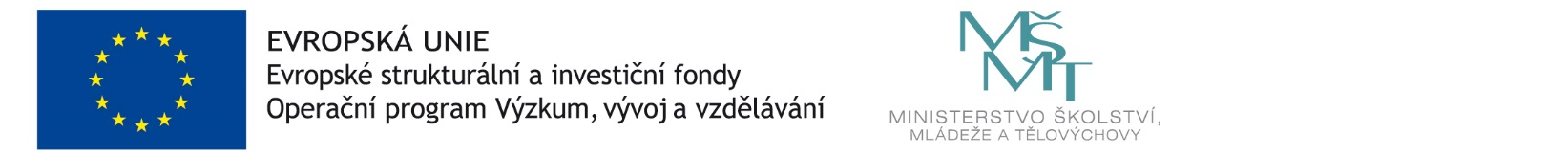 